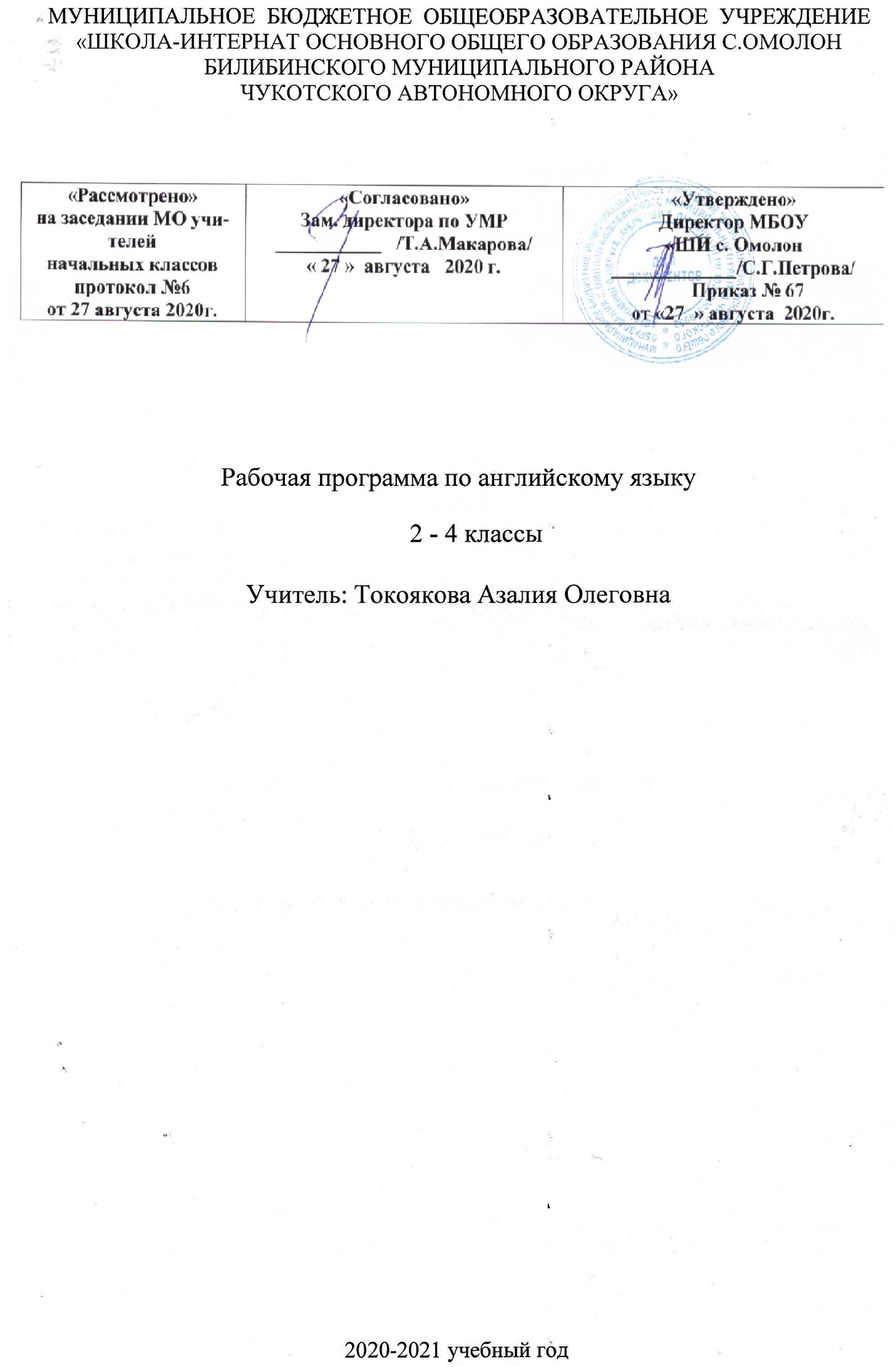 Пояснительная запискаДанная рабочая программа для начальной школы составлена на основе: Устава МБОУ «ШИ с. Омолон»ООП НОО МБОУ «ШИ с. Омолон»; Учебного плана  начального общего образования МБОУ «ШИ с. Омолон»                 на 2020-2021 учебный годХарактеристика курсаИзучение английского языка в начальной школе направлено на достижение следующих целей: - создание условий для ранней коммуникативно-психологической адаптации школьников к новому языковому миру, отличному от мира родного языка и культуры, и для преодоления в дальнейшем психологического страха в использовании английского языка  как средства коммуникации в современном мире; - ознакомление с зарубежным детским песенным, стихотворным и сказочным фольклором и развития у учащихся интереса к участию в театрализованных представлениях на английском языке, представления ИЯ как ключа в новый мир игр и приключений; - развитие у детей коммуникативно-игровых способностей проигрывать ситуации семейного и школьного общения, общения со школьниками и взрослыми на английском языке;  - создание условий для билингвистического развития детей с раннего школьного возраста. Для реализации поставленных целей в процессе изучения английского языка реализуются следующие задачи:  развитие иноязычной коммуникативной компетенции в совокупности ее составляющих – речевой, языковой, социокультурной, компенсаторной, учебно-познавательной:  речевая компетенция – развитие коммуникативных умений в четырех основных видах речевой деятельности (говорении, аудировании, чтении, письме); языковая компетенция – овладение новыми языковыми средствами (фонетическими, орфографическими, лексическими, грамматическими) в соответствии c темами, сферами и ситуациями общения, отобранными для начальной школы; освоение знаний о языковых явлениях изучаемого языка, разных способах выражения мысли в родном и изучаемом языке;  социокультурная компетенция – приобщение учащихся к культуре, традициям и реалиям стран/страны изучаемого иностранного языка в рамках тем, сфер и ситуаций общения, отвечающих опыту, интересам, психологическим особенностям учащихся начальной школы; формирование умения представлять свою страну, ее культуру в условиях иноязычного межкультурного общения; компенсаторная компетенция – развитие умений выходить из положения в условиях дефицита языковых средств при получении и передаче информации; учебно-познавательная компетенция – дальнейшее развитие общих и специальных учебных умений; ознакомление с доступными учащимся способами и приемами самостоятельного изучения языков и культур, в том числе с использованием новых информационных технологий; Место предмета в учебном плане  Количество часов, выделенных на английский язык в соответствии с учебным планом школы:Планируемые результаты освоения учебного предмета «Английский язык» В соответствии с требования ФГОС в структуре планируемых результатов отдельными разделами представлены  личностные  и  метапредметные результаты, поскольку их достижение обеспечивается всей совокупностью учебных предметов. К личностным результатам школьников, осваивающих образовательную программу начального общего образования, относятся: - формирование представлений об английском языке как средстве установления взаимопонимания с представителями других народов, в познании нового, как средства адаптации в иноязычном окружении; - формирование уважительного отношения к иному мнению, к культуре других народов; - формирование дружелюбного отношения и толерантности к носителям другого языка на основе знакомства с жизнью своих сверстников в англоязычных странах, с детским фольклором и доступными образцами детской художественной литературы; - развитие самостоятельности, целеустремленности, эмоционально-нравственной отзывчивости, понимании чувств других людей, соблюдения норм речевого и не речевого этикета; - развитие навыков сотрудничества с учителями, другими взрослыми и сверстниками в разных ситуациях общения в процессе совместной деятельности;  формирование установки на безопасный образ жизни.   Обучение английскому языку по указанной программе способствует достижению следующих метапредметных умений: - принимать задачи учебной и коммуникативной деятельности, в том числе творческого характера, осуществлять поиск средств решения задачи (умения выбирать адекватные языковые и речевые средства для успешного решения элементарной коммуникативной задачи); - планировать, выполнять и оценивать свои учебные/ коммуникативные действия в соответствии с поставленной задачей и условиями ее реализации; - понимать причины неуспеха учебной деятельности и действий с опорой на изученное правило\ алгоритм с целью достижения успеха; - использовать речевые средства и средства информационных и коммуникационных технологий; - использовать различные способы поиска информации (в словаре, в справочниках) в соответствии с решаемой коммуникативной \ познавательной задачей; - анализировать, сравнивать, обобщать, классифицировать, группировать по отдельным признакам языковую информацию; - владеть базовыми грамматическими понятиями, отражающими существенные связи отношения; - передавать, фиксировать информацию в таблице; - опираться на языковую догадку в процессе чтения, аудирования; - владеть умениями смыслового чтения текстов разных стилей и жанров; - осознанно строить речевое высказывание; - слушать и слышать собеседника, вести диалог, признавать возможность существования различных точек зрения и права каждого иметь свою; - договариваться о распределении ролей в процессе совместной деятельности; - осуществлять взаимный контроль в совместной деятельности, адекватно оценивать собственное поведение и поведение окружающих;  работать в материальной и информационной среде.    Предметными результатами изучения иностранного языка в начальной школе являются: овладение начальными представлениями о нормах иностранного языка (фонетических, лексических, грамматических); умение (в объеме содержания курса) находить и сравнивать такие языковые единицы, как звук, буква, слово в  коммуникативной сфере (т.е., во владении иностранным языком как средством общения). Речевая компетенция в следующих видах речевой деятельности: говорении: - вести элементарный этикетный диалог в ограниченном круге типичных ситуаций общения; диалог-расспрос (вопрос -ответ) и диалог - побуждение к действию; - уметь  на  элементарном  уровне  рассказывать  о себе, семьей друге; описывать предмет, картинку; кратко   охарактеризовать персонаж; аудировании:- понимать на слух речь учителя и одноклассников; основное содержание небольших, доступных текстов в аудиозаписи, построенных на изученном языковом материале; чтении: - читать вслух небольшие тексты, построенные на изучен ном языковом материале, соблюдая правила чтения и нужную интонацию; - читать про себя  и  понимать основное содержание текстов, включающих как изученный языковой материал, так и отдельные новые слова; находить в тексте нужную информацию; письменной речи: - владеть техникой письма; - писать с опорой на образец поздравление с праздником и короткое личное письмо. Языковая компетенция (владение языковыми средствами):  - адекватное произношение и различение на слух всех звуков иностранного языка; соблюдение правильного ударения в словах и фразах; - соблюдение особенностей  интонации основных типов предложений; - применение основных, правил чтения и орфографии, изученных в курсе начальной школы; - распознавание и употребление в речи изученных в курсе начальной школы лексических единиц (слов, словосочетаний, оценочной лексики, речевых клише) и грамматических явлений.  Социокультурная осведомленность: - знание названий стран изучаемого языка, некоторых литературных персонажей известных детских, произведений, сюжетов некоторых популярных сказок, написанных, на изучаемом языке, небольших произведений детского фольклора (стихов, песен); знание элементарных норм речевого и неречевого поведения, принятых в стране изучаемого языка.  В познавательной сфере: - умение сравнивать языковые явления родного и иностранного языков на уровне отдельных звуков, букв, слов, словосочетаний, простых предложений;-  умение действовать по образцу при выполнении упражнении и составлении собственных высказываний в пределах тематики начальной школы;- совершенствование приемов  работы с текстом с опорой   на   умения,   приобретенные  на  уроках  родного   языка (прогнозировать содержание текста по заголовку, иллюстрациям и др.); - умение пользоваться справочным материалом, представленным в доступном данному возрасту виде (правила, таблицы); - умение осуществлять самонаблюдение и самооценку в доступных младшему школьнику пределах.  В ценностно-ориентационной сфере:    - представление об изучаемом иностранном языке как средстве выражения мыслей, чувств, эмоций; - приобщение к культурным ценностям другого народа через произведения детского фольклора, через непосредственное участие в туристических, поездках.В эстетической сфере: - владение элементарными средствами  выражения чувств и эмоций на иностранном языке; - развитие чувства  прекрасного в  процессе знакомства с образцами доступной детской литературы.   В трудовой сфере: - умение следовать намеченному плану в своем учебном труде. Требования к уровню усвоения предмета 2 класс В результате обучения английскому языку во 2 классе начальной школы ученик должен:  знать/понимать:  - алфавит, буквы, основные, словосочетания, звуки английского языка;  - основные правила чтения и орфографии английского языка;  - наизусть рифмованные произведения детского фольклора, доступные по форме и содержанию.   уметь:  в области аудирования:  - понимать на слух речь учителя, основное содержание облегчённых, доступных по объёму текстов, с опорой на зрительную наглядность;  в области говорения:  - участвовать в элементарном этикетном диалоге( знакомство, поздравление, благодарность, приветствие);  - расспрашивать собеседника, задавая простые вопросы и отвечать на них; - кратко рассказывать о себе, своей семье, друге;  - составлять небольшие описания предмета, картинки по образцу.  в области чтения:  - читать вслух, соблюдая правила произношения и соответствующую интонацию, доступные по объёму тексты, построенные на изученном материале;  - читать про себя, понимать основное содержание доступных по объёму текстов, построенных на изученном материале, пользуясь в случае необходимости двуязычным словарём.  в области письма и письменной речи:  - списывать текст, вставляя в него пропущенные буквы и слова с опорой на зрительную наглядность. 3 классВ результате изучения английского языка в 3 классе ученик должен: Знать: - особенности интонации основных типов предложений; - рифмованные произведения детского фольклора наизусть; - имена наиболее известных персонажей детских литературных произведений; Уметь: - понимать на слух речь учителя, одноклассников, основное содержание облегченных текстов с опорой на зрительную наглядность; - участвовать в элементарном этикетном диалоге; - расспрашивать собеседника, задавая простые вопросы  (Кто? Что? Где? Когда?)                      и отвечать на вопросы собеседника; - кратко рассказывать о себе, своей семье, друге; - составлять небольшие описания картинки по образцу; - читать вслух текст, соблюдая правила произношения и соответствующую интонацию; - читать про себя, понимать основное содержание небольших текстов; - списывать текст на английском языке, выписывать из него и (или) вставлять в него слова в соответствии с решаемой учебной задачей; писать краткое поздравление с опорой на образец. Использовать приобретенные знания и коммуникативные умения в практической деятельности и повседневной жизни для: - устного общения с носителями английского языка в доступных младшим школьникам пределах; - развития дружелюбного отношения к представителям других стран; - преодоления психологических барьеров в использовании английского языка как средства общения; - ознакомления с детским зарубежным фольклором и доступными образцами художественной литературы на английском языке; - более глубокого осознания некоторых особенностей родного языка. 4 класс В результате изучения английского языка в 4 классе ученик должен: Знать: - алфавит, буквы, основные буквосочетания, звуки изучаемого языка; - основные правила чтения и орфографии изучаемого языка; - особенности интонации основных типов предложений; - название страны/стран изучаемого языка, их столиц; - рифмованные произведения детского фольклора наизусть (доступные по содержанию и форме); - имена наиболее известных персонажей 	 детских литературных произведений  страны/стран изучаемого языка; - наизусть рифмованные произведения детского фольклора (доступные по содержанию и форме) Уметь: - понимать на слух речь учителя, одноклассников, основное содержание облегченных текстов с опорой на зрительную наглядность; - участвовать в элементарном этикетном диалоге (знакомство, поздравление, приветствие, благодарность); - расспрашивать собеседника, задавая простые вопросы (Кто? Что? Где? Когда?) и отвечать на вопросы собеседника; - кратко рассказывать о себе, своей семье, друге;  - составлять небольшие описания картинки (о природе, о школе) по образцу; - читать вслух текст, построенный на изученном языковом материале, соблюдая правила произношения и соответствующую интонацию; - читать про себя, понимать основное содержание небольших текстов (не более 0,5 стр.), доступных по содержанию и языковому материалу, пользуясь в случае необходимости двуязычным словарем; - списывать текст на английском языке, выписывать из него и (или) вставлять в него слова в соответствии с решаемой учебной задачей;  писать краткое поздравление с опорой на образец. Коммуникативные уменияГоворениеВыпускник научится:- участвовать в элементарных диалогах, соблюдая нормы речевого этикета, принятые в англоязычных странах;- составлять небольшое описание предмета, картинки, персонажа;- рассказывать о себе, своей семье, друге.Выпускник получит возможность научиться:- воспроизводить наизусть небольшие произведения детского фольклора;- составлять краткую характеристику персонажа;- кратко излагать содержание прочитанного текста.АудированиеВыпускник научится:- понимать на слух речь учителя и одноклассников при непосредственном общении и вербально/невербально реагировать на услышанное;- воспринимать на слух в аудиозаписи и понимать основное содержание небольших сообщений, рассказов, сказок, построенных в основном на знакомом языковом материале.Выпускник получит возможность научиться:- воспринимать на слух аудиотекст и полностью понимать содержащуюся в нем информацию;- использовать контекстуальную или языковую догадку при восприятии на слух текстов, содержащих некоторые незнакомые слова.ЧтениеВыпускник научится:- соотносить графический образ английского слова с его звуковым образом;- читать вслух небольшой текст, построенный на изученном языковом материале, соблюдая правила произношения и соответствующую интонацию;- читать про себя и понимать содержание небольшого текста, построенного в основном на изученном языковом материале;- читать про себя и находить в тексте необходимую информацию.Выпускник получит возможность научиться:- догадываться о значении незнакомых слов по контексту;- не обращать внимания на незнакомые слова, не мешающие понимать основное содержание текста.ПисьмоВыпускник научится:- выписывать из текста слова, словосочетания и предложения;- писать поздравительную открытку с Новым годом, Рождеством, днем рождения  (с опорой на образец);- писать по образцу краткое письмо зарубежному другу.Выпускник получит возможность научиться:- в письменной форме кратко отвечать на вопросы к тексту;- составлять рассказ в письменной форме по плану/ключевым словам;- заполнять простую анкету;- правильно оформлять конверт, сервисные поля в системе электронной почты (адрес, тема сообщения).Языковые средства и навыки оперирования имиГрафика, каллиграфия, орфографияВыпускник научится:- воспроизводить графически и каллиграфически корректно все буквы английского алфавита (полупечатное написание букв, буквосочетаний, слов);- пользоваться английским алфавитом, знать последовательность букв в нем;- списывать текст;- восстанавливать слово в соответствии с решаемой учебной задачей;- отличать буквы от знаков транскрипции.Выпускник получит возможность научиться:- сравнивать и анализировать буквосочетания английского языка и их транскрипцию;- группировать слова в соответствии с изученными правилами чтения;- уточнять написание слова по словарю;- использовать экранный перевод отдельных слов (с русского языка на иностранный и обратно).Фонетическая сторона речиВыпускник научится:- различать на слух и адекватно произносить все звуки английского языка, соблюдая нормы произношения звуков;- соблюдать правильное ударение в изолированном слове, фразе;- различать коммуникативные типы предложений по интонации;- корректно произносить предложения с точки зрения их ритмико-интонационных особенностей.Выпускник получит возможность научиться:- распознавать связующее r в речи и уметь его использовать;- соблюдать интонацию перечисления;- соблюдать правило отсутствия ударения на служебных словах (артиклях, союзах, предлогах);- читать изучаемые слова по транскрипции.Лексическая сторона речиВыпускник научится:- узнавать в письменном и устном тексте изученные лексические единицы, в том числе словосочетания, в пределах тематики на уровне  начального образования;- оперировать в процессе общения активной лексикой в соответствии с коммуникативной задачей;- восстанавливать текст в соответствии с решаемой учебной задачей.Выпускник получит возможность научиться:- узнавать простые словообразовательные элементы;- опираться на языковую догадку в процессе чтения и аудирования (интернациональные и сложные слова).Грамматическая сторона речиВыпускник научится:- распознавать и употреблять в речи основные коммуникативные типы предложений;- распознавать в тексте и употреблять в речи изученные части речи: существительные с определенным/неопределенным/нулевым артиклем; существительные в единственном и множественном числе; глагол­связку to be; глаголы в Present, Past, Future Simple; модальные глаголы can, may, must; личные, притяжательные и указательные местоимения; прилагательные в положительной, сравнительной и превосходной степени; количественные (до 100) и порядковые (до 30) числительные; наиболее употребительные предлоги для выражения временны´х и пространственных отношений.Выпускник получит возможность научиться:- узнавать сложносочиненные предложения с союзами and и but;- использовать в речи безличные предложения ( It’s cold. It’s 5 o’clock. It’s interesting), предложения с конструкцией there is/there are;- оперировать в речи неопределенными местоимениями some, any (некоторые случаи употребления: Can I have some tea? Is there any milk in the fridge? — No, there isn’t any);- оперировать в речи наречиями времени (yesterday, tomorrow, never, usually, often, sometimes); наречиями степени (much, little, very);- распознавать в тексте и дифференцировать слова по определенным признакам (существительные, прилагательные, модальные/смысловые глаголы).Содержание учебного предмета «Английский язык»Содержание обучения включает следующие компоненты:                                                                  1) сферы общения (темы, ситуации, тексты);                                                                                     2) навыки и умения коммуникативной компетенции:                                                                   - речевая компетенция (умения аудирования, чтения, говорения, письменной речи на начальном уровне);                                                                                                                                   - языковая компетенция (лексические, грамматические, лингвострановедческие знания и навыки оперирования ими на начальном уровне);                                                                                  - социокультурная компетенция (социокультурные знания и навыки вербального и невербального поведения на начальном уровне);                                                                                    - учебно-познавательная компетенция (общие и специальные учебные навыки, приемы учебной работы);                                                                                                                                         - компенсаторная компетенция (знание приемов компенсации и компенсаторные умения).2 классЗнакомство. С одноклассниками, учителем, персонажами детских произведений: имя, возраст. Приветствие, прощание (с использованием типичных фраз речевого этикета).Я и моя семья. Члены семьи, их имена, возраст, внешность, черты характера, увлечения/хобби. Мой день (распорядок дня, домашние обязанности). Покупки в магазине: одежда, обувь, основные продукты питания. Любимая еда. Семейные праздники: день рождения, Новый год/Рождество. Подарки.Мир моих увлечений. Мои любимые занятия. Виды спорта и спортивные игры. Мои любимые сказки. Выходной день (в зоопарке, цирке), каникулы.Я и мои друзья. Имя, возраст, внешность, характер, увлечения/хобби. Совместные занятия. Письмо зарубежному другу. Любимое домашнее животное: имя, возраст, цвет, размер, характер, что умеет делать.Моя школа. Классная комната, учебные предметы, школьные принадлежности. Учебные занятия на уроках.Мир вокруг меня. Мой дом/квартира/комната: названия комнат, их размер, предметы мебели и интерьера. Природа. Дикие и домашние животные. Любимое время года. Погода.Страна/страны изучаемого языка и родная страна. Общие сведения: название, столица. Литературные персонажи книг, популярных среди моих сверстников (имена героев книг, черты их характера). Небольшие произведения детского фольклора на английском языке (рифмовки, стихи, песни, сказки).Некоторые формы речевого и неречевого этикета стран изучаемого языка в ряде ситуаций общения (в школе, во время совместной игры, в магазине).3 класс«Знакомство».Приветствие. Имя«Я и моя семья» Члены семьи. Покупки. Мой день .«Мир моих увлечений» Мои любимые занятия. Виды спорта и спортивные игры. Мои любимые сказки. Выходной день (в зоопарке, цирке), каникулы.«Я и мои друзья» Имя, возраст, внешность, характер, увлечения / хобби. Совместные занятия. Письмо зарубежному другу. Любимое домашнее животное.«Мир вокруг меня» Мой дом / квартира / комната: названия комнат, их размер, предметы мебели и интерьера. Мой город / село. Природа. Любимое время года. Погода«Страна/страны изучаемого языка и родная страна». Общие сведения: название, столица. Литературные персонажи книг, популярных среди моих сверстников (имена героев книг, черты характера). Небольшие произведения детского фольклора на английском языке (рифмовки, стихи, песни, сказки). Некоторые формы речевого и неречевого этикета англоговорящих стран в ряде ситуаций общения (в школе, во время совместной игры, за столом, в магазине)4 класс«Я и моя семья» Члены семьи. Покупки. Мой день .«Мир моих увлечений» Мои любимые занятия. Виды спорта и спортивные игры. Мои любимые сказки. Выходной день (в зоопарке, цирке), каникулы.«Мир вокруг меня» Мой дом / квартира / комната: названия комнат, их размер, предметы мебели и интерьера. Мой город / село. Природа. Любимое время года. Погода«Страна/страны изучаемого языка и родная страна». Общие сведения: название, столица. Литературные персонажи книг, популярных среди моих сверстников (имена героев книг, черты характера). Небольшие произведения детского фольклора на английском языке (рифмовки, стихи, песни, сказки). Некоторые формы речевого и неречевого этикета англоговорящих стран в ряде ситуаций общения (в школе, во время совместной игры, за столом, в магазине)Тематический планКалендарно-тематическое планирование по английскому языку2 классКалендарно-тематическое планирование по английскому языку3 классКалендарно-тематическое планирование по английскому языку4 классКлассКоличество часовКоличество недельВсего часов223468323468423468                                                                     Всего:                                                                     Всего:                                                                     Всего:204№ п/пРазделыКоличество часовКоличество часовКоличество часовРабочая программа№ п/пРазделы2 класс3 класс4 классРабочая программа1Знакомство1021132Я и моя семья162018543Мир моих увлечений14816384Я и мои друзья486185Моя школа-6286Мир вокруг меня1488307Страна/страны изучаемого языка и родная страна10161743                               Итого:                               Итого:686868204№ п/п        Тема разделов, уроковКоличество часовДата проведенияДата проведенияДата проведения№ п/п        Тема разделов, уроковКоличество часовпланфактфакт1Вводный урок12Английские имена.  Буква Аа13Сколько тебе лет? Числительные.  Буква Bb14Спортивный праздник. Числительные.  Буква  Cc15Повелительные побудительные предложения. Буква Dd 16Микки – Маус в гостях у ребят. Буква Ee17Кукла Хелен. Буква Ff18Новый артист. Буква Gg19Вопросительные предложения с глаголом can. Буква Hh110Уроки  в школе артистов. Буква Ii111Конкурс на лучшего артиста. Буква Jj112Веселое соревнование. Буква Kk113Настоящее простое время. Буква Ll114Конструкция I have got…Буква Mm115Магазин Тома. Цвета. Буква Nn116Праздник осени. Буква Oo117Контрольная работа № 1 118Работа над ошибками119Буква Pp120Буква Qq121Моя семья. Буква Rr122Конструкция  Have you got…?Буква Ss123Мой питомец. Буква Tt124Множественное число существительных. Буква Uu125Числительное + существительное во множественном числе. Буква Vv126Радиопередача клоуна ТимаБуква Ww127Рассказ о друге. Буква Xx128Спортивные игры. Буква Yy129Ну, погоди! Буква Zz130Глаголы действия131Конструкция  Let’s …. together132Скоро Новый год133Контрольная работа № 2 134Работа над ошибками135Проектная работа № 1 « Английский алфавит»136Обстоятельство места137Где ты живешь?138Служба спасения139Учимся читать140Артист Питер141Учимся описывать людей142Множественное число существительных (повторение)143Притяжательный падеж имен существительных144Краткие ответы на вопросы разного типа145Кау и Дайно146Попугай Рикки и цветик-семицветик147Общие вопросы148Побудительные предложения149Артикли150Поговорим о наших друзьях151Личные местоимения152Интервью со спортсменами153Участники спортивного праздника154Контрольная работа № 3 155Работа над ошибками156Проектная работа № 2 «Смешная закладка»157Тренировка в соотношении вопросов и ответов158Незнайка изучает английский язык159Винни-Пух160Артисты нашего театра161Части тела162Порядок слов в предложении163Формы глагола to be в настоящем времени164Формы глагола to be в настоящем времени165Новые друзья166Контрольная работа № 4 167Работа над ошибками168Проектная работа № 3 «Мой друг»1№ п/пТема уроковКоличество часовДата проведенияДата проведенияДата проведения№ п/пТема уроковКоличество часовпланфактфактI четверть. 16 часовI четверть. 16 часовI четверть. 16 часовI четверть. 16 часовI четверть. 16 часовI четверть. 16 часов1Вводный урок12Алфавит. Указательные местоимения this/that13Указательные местоимения these/those14Притяжательные местоимения her/ his/ its15Употребление глагола to have (has)16Домашние животные. Время суток17Мой день18Личные местоимения и притяжательные19Личные местоимения и притяжательные110Настоящее простое время111Что мы делаем в разное время суток112Что мы умеем делать113Что мы любим делать114Контрольная работа № 1 115Работа над ошибками116Проектная работа № 1 «Домашние животные»1II четверть.  16 часовII четверть.  16 часовII четверть.  16 часовII четверть.  16 часовII четверть.  16 часовII четверть.  16 часов17Кто где находится118Цвета119Цвета предметов и животных120Цвета предметов и животных121Глагольная форма can’t122Описываем людей и животных123Описываем людей и животных124Прилагательные tall/ high125Наречие126Числительные 13-20127Числительные 13-20128Правила чтения буквосочетаний – ea, ee129Числительные.  Сколько?130Контрольная работа № 2 131Работа над ошибками132Проектная работа № 2 «Дикие животные»1III четверть. 22 часаIII четверть. 22 часаIII четверть. 22 часаIII четверть. 22 часаIII четверть. 22 часаIII четверть. 22 часа33День рождение134Формы it’s  и  its135Формы it’s  и  its136Обращения Mr, Mrs, Miss, Ms.137Чего у меня нет138Дни недели139Дни недели140Профессии и занятия людей141Профессии и занятия людей142Кто вы по профессии143Описываем состояние людей144Описываем состояние людей145Образование вопросов в настоящем времени146Образование вопросов в настоящем времени147Что вы обычно делаете148Общие вопросы149Общие вопросы150Спорт в нашей жизни151Спорт в нашей жизни152Контрольная работа № 3 153Работа над ошибками154Проектная работа № 3 «Моя будущая профессия»1IV четверть. 14 часовIV четверть. 14 часовIV четверть. 14 часовIV четверть. 14 часовIV четверть. 14 часовIV четверть. 14 часов55Вспомогательные глаголы156Отрицания don’t/doesn’t157Вежливая просьба, выражение запрета158Животные разных стран и континентов159Множественное число существительных (исключения)160Описание времен года161Описание времен года162Времена года и месяцы163Названия месяцев164Что я знаю165Страны и города166Контрольная работа № 4 167Работа над ошибками168Проектная работа № 4 «Мои друзья и я»1№ п/пТема уроковКоличество часовДата проведенияДата проведенияДата проведения№ п/пТема уроковКоличество часовпланфактфактI четверть. 17 часовI четверть. 17 часовI четверть. 17 часовI четверть. 17 часовI четверть. 17 часовI четверть. 17 часов1Вводный урок12Джон Баркер  и его семья13Джон и его питомцы14Вопросительное слово what15Притяжательный падеж имен существительных16Притяжательный падеж имен существительных17Семейное древо Джона Баркера18Наречие19Мой день110Ежедневные занятия111Существительные house и home,типичные жилые дома Англии112Настоящее простое время/ настоящее продолженное время113Настоящее продолженное время (отрицательные предложения) 114Настоящее продолженное время (вопросительные предложения)115Контрольная работа № 1116Работа над ошибками117Проектная работа № 1 «Родословное дерево моей семьи»1II четверть.  16 часовII четверть.  16 часовII четверть.  16 часовII четверть.  16 часовII четверть.  16 часовII четверть.  16 часов18Система личных местоимений в объектном падеже119Наш дом120Сопоставление личных и притяжательных местоимений121Вопросительная структура  How many?122Предлоги in/on и их использование123Я иду в школу124Оборот there is/are в утвердительных предложениях и особенности его употребления125Вариативные способы употребления времени суток126Отрицательное местоимение no127Составление вопросов и ответов с конструкцией there is/there are128Составление вопросов и ответов с конструкцией there is/there are129Начальная школа в Англии130Школьная столовая131Контрольная работа № 2132Работа над ошибками133Проектная работа № 2 «Классная комната моей мечты»1III четверть. 21 часIII четверть. 21 часIII четверть. 21 часIII четверть. 21 часIII четверть. 21 часIII четверть. 21 час34 Напитки и еда135Явление конверсии в английском языке136Завтрак дома137Безличные предложения138Оборот Would you like…?139Cтепени сравнения односложных и двусложных прилагательных140Традиции питания в Англии141В кафе142Погода в разных городах и в разное время года143Погода в разных городах и в разное время года144Прошедшее простое время (глагол to be – утвердительная форма).145Прилагательные good и bad (степени сравнения)146Степени сравнения многосложных прилагательных147Прошедшее простое время (глагол to be – отрицательная форма)148Прошедшее простое время (глагол to be – вопросительная форма )149Речевые формулы — I like и I would like150Речевые формулы — I like и I would like151Занятия людей и погода152Контрольная работа № 3153Работа над ошибками154Проектная работа № 3 «Любимые блюда моей семьи»1IV четверть. 14 часовIV четверть. 14 часовIV четверть. 14 часовIV четверть. 14 часовIV четверть. 14 часовIV четверть. 14 часов55Поход в магазин156Поход в магазин157Прошедшее простое время (правильные глаголы, конструкция there was/there were)158Прошедшее простое время (правильные глаголы, конструкция there was/there were)159Прошедшее простое время (отрицательные и вопросительные предложения)160Путешествия по городам и странам161Будущее простое время(утвердительные, отрицательные, вопросительные предложения)162Будущее простое время(утвердительные, отрицательные, вопросительные предложения)163Оборот to be going to164Оборот to be going to165Путешествие в Москву166Контрольная работа № 4 167Работа над ошибками168Проектная работа № 4 «Моё любимое время года»1